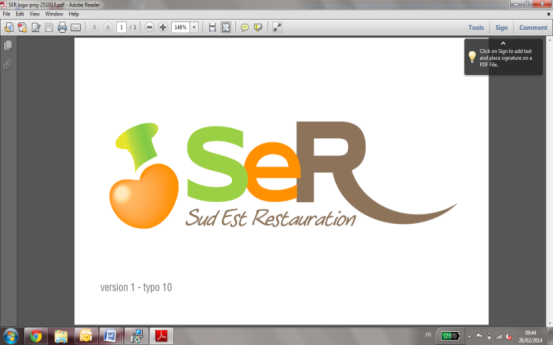 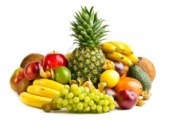 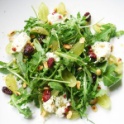 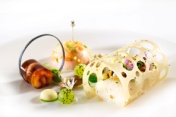 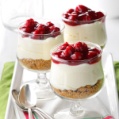 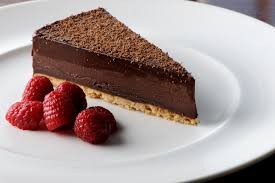 Menu OVE du 06 au 12 février 2023SUBSTITUT VIANDE ET PORCDéjeunerDînerLundi 06/02Terrine de chèvre aux légumes Blanquette de veau Omelette aux fromagesEcraser de pommes de terre au romarin Bleu Chocolat liégeoisSalade verteQuiche fromagePoilée de champignons Fromage blanc Compote de fruitsMardi 07/02Nems au poulet salade verte et mentheAccras de poisson Emince de volaille sauce aigre doucePoisson aigre douce Riz cantonnais Fromage blancSalade de fruit exotique ColeslawPates aux saumonsComté Flan caramelMercredi08/02Salade d’endives Galette de légumes sauce ProvençalePoêlé de légumesBrie Tarte chocolat BetteravesFlan de potironCroque fromage Fromage blanc Salade d’agrumesJeudi 09/02Salade verteTartiflette Petits suissesPoire à la cannelleCake aux légumes Ravioli ricotta épinardsKiri Mousse café Vendredi 10/02Poireaux vinaigrette Potée Croque fromage Tome blanche FruitsSalade d’endives noix Gratin de fruits de mer Riz à la tomate Fromage blanc Crème vanilleSamedi 11/02Salade de poivronsPoulet à la crèmePoisson à la crème Boulgour / Petits poisFromage blanc Paris BrestSalade verteTarte mamie  Légumes au pestoBuche de chèvre FruitDimanche12/02Terrine de poisson Boule d’agneau Galette de boulgour       Gratin dauphinoisCamembert Gâteau basqueCarottes râpéesQuenelles aux champignonsSamos Compote pomme